Der Ev.-luth. Kindertagesstättenverband „Harzer Land“ sucht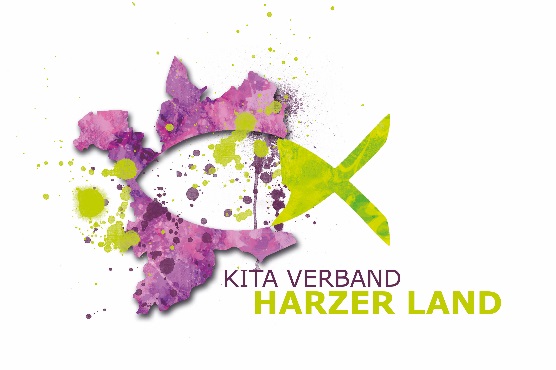 Eine/n Erzieher*in oder Sozialpädagogische/n Assistent*in (m/w/d)ab sofortWer wir sind:Der Ev.-luth. Kindertagesstättenverband ist Träger von fünfzehn Kindertagesstätten im       Kirchenkreis Harzer Land. Für unsere Kindertagesstätte Mönchstalweg in Clausthal-Zellerfeld suchen wir befristet und ab sofort eine/n Erzieher oder sozialpädagogische/n Assistent*in (m/w/d) als Krankheitsvertretung für unsere Ganztagsgruppe.Sie bringen folgende Vorrausetzungen mit:Abschluss mit staatlicher AnerkennungWissen um die Bedeutung der frühkindlichen BildungRessourcenorientierte ArbeitsweiseEDV-GrundkenntnisseWir erwarten von Ihnen:Soziale Kompetenz und ausgeprägte TeamfähigkeitHohes Maß an Verantwortungsbereitschaft, Flexibilität und EngagementIdentifikation mit den Grundsätzen für die Arbeit in evangelischen KindertagesstättenPlanung, Vorbereitung und Durchführung der pädagogischen Arbeit mit Kindern und Eltern nach Maßgabe der Konzeption der Einrichtung und des LeitbildesWir bieten Ihnen:Ein interessantes und verantwortungsvolles Aufgabengebieteine attraktive Vergütung nach SuE TVöDeinen befristeten Arbeitsplatz mit 21 Wochenstundenfachliche Unterstützung und bedarfsorientierte Fort- und Weiterbildungsmöglichkeitenverbandsinterne Zusammenarbeit mit dem Kindertagesstättenverband Harzer LandDer Kindertagesstättenverband möchte das in dieser Entgeltgruppe unterrepräsentierte       Geschlecht beruflich fördern. Bewerbungen von Männern sind daher besonders erwünscht.Die Tätigkeit als Erzieher*in oder sozialpädagogische/r Assistent*in(m/w/d) im Bereich derTageseinrichtung für Kinder hat einen Bezug zum evangelischen Bildungsprofil. Daher setzen wir grundsätzlich die Mitgliedschaft in einer christlichen Kirche, die Mitglied in der Arbeitsgemeinschaft Christlicher Kirchen in Niedersachsen ist, für die Mitarbeit voraus.Weitere Auskünfte können Sie über die Kindertagesstättenleitung, Frau Woltmann, unter 05323/83573 oder per E-Mail unter ina.woltmann@evlka.de erhalten.Ihre aussagekräftige Bewerbung richten Sie bitte bis 15.05.2024 an die Ev.-luth. Kindertagesstätte Mönchstalweg, z.Hd. Frau Ina Woltmann, Mönchstalweg 5, 38678 Clausthal-Zellerfeld oder per E-Mail an ina.woltmann@evlka.de.